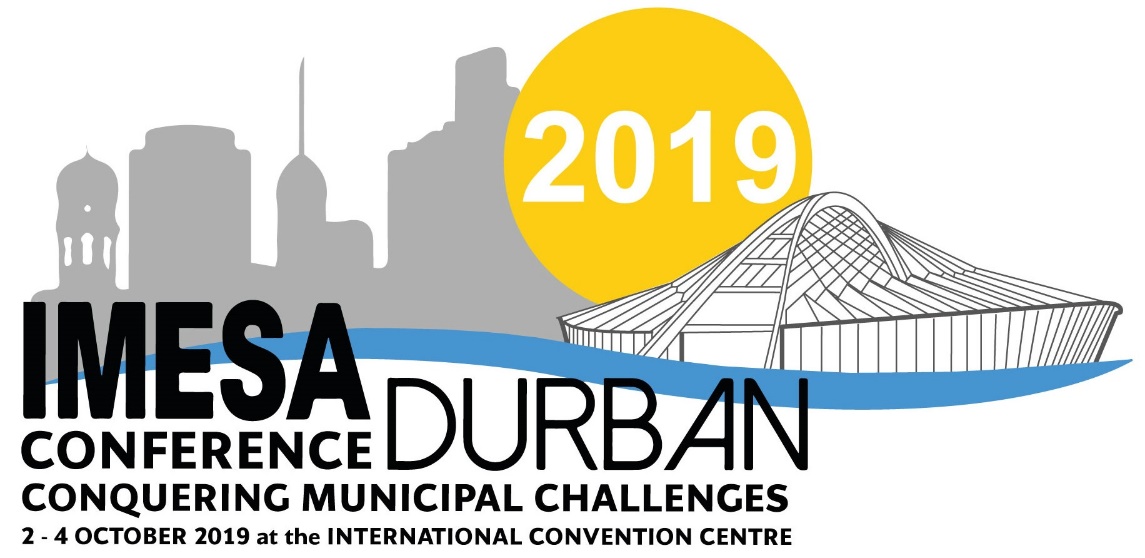 C A L L    F O R    A B S T R A C TSC O N F E R E N C E   T H E M E   F O R   2 0 1 9“Conquering Municipal Challenges”With all the challenges facing our industry today, economic, social, environmental or political, we need to adapt and be original. This starts with the local authorities, where most of us perform some function to serve our communities.Abstracts typically falling within the following broad areas are encouraged for submission:Buildings, Structures and HousingEcological, Environmental and SocialElectrical and ElectronicFinancial, Legal and RegulatoryTransport, Roads and StormwaterWater and SanitationThe title and topic will be evaluated for innovation, thought, leadership, business value and interest and conformance to the Conference theme. Only the best will be selected to go to the next phase.THE PROCESSParticipants are required to go through a review process called the Call for Papers process. All stages of the process is reviewed by a Technical Advisory Committee. The process has 3 Phases:-To submit an ABSTRACT FOR CONSIDERATION, fully complete the ABSTRACT SUBMISSION FORM in English in word format.Completed submissions to be forwarded to:Melanie Stemmer at marketing@imesa.org.zaTel:  031 266 3263ABSTRACT SUBMISSION FORM2019 IMESA CONFERENCEDurban International Convention Centre (ICC)02 – 04 October 2019www.imesa.org.za 031 266 3263Completed submissions IN WORD FORMAT to be forwarded to Melanie Stemmer on marketing@imesa.org.zaPHASE 1SUBMISSION - ABSTRACTPHASE 2SUBMISSION - FULL PAPERPHASE 3SUBMISSION - PRESENTATIONDeadline - 26 February 2019AFTER REVIEW – Participants will be notified if they will be moving to Phase 2.Deadline - 24 May 2019Deadline applicable ONLY to successful participants of Phase 1.AFTER REVIEW – Participants will be notified if they will be moving to PHASE 3.Deadline - 19 August 2019Deadline applicable ONLY to successful participants of Phase 2.Participants completing this Phase will be Presenting at ConferenceNAME(S) & SURNAME:ORGANISATION:CONTACT DETAILS:TELEPHONE:TELEPHONE:CELL:CELL:CONTACT DETAILS:EMAIL:EMAIL:SPEAKER RESUME - 200 words maximum* NOTE: Key points to include are the following:Qualifications / Current position and past experience / Any seats held on various engineering boards	  Any research you might have done / Any relevant additional informationSPEAKER RESUME - 200 words maximum* NOTE: Key points to include are the following:Qualifications / Current position and past experience / Any seats held on various engineering boards	  Any research you might have done / Any relevant additional informationSPEAKER RESUME - 200 words maximum* NOTE: Key points to include are the following:Qualifications / Current position and past experience / Any seats held on various engineering boards	  Any research you might have done / Any relevant additional informationSPEAKER RESUME - 200 words maximum* NOTE: Key points to include are the following:Qualifications / Current position and past experience / Any seats held on various engineering boards	  Any research you might have done / Any relevant additional informationSPEAKER RESUME - 200 words maximum* NOTE: Key points to include are the following:Qualifications / Current position and past experience / Any seats held on various engineering boards	  Any research you might have done / Any relevant additional informationSPEAKER RESUME - 200 words maximum* NOTE: Key points to include are the following:Qualifications / Current position and past experience / Any seats held on various engineering boards	  Any research you might have done / Any relevant additional informationSPEAKER RESUME - 200 words maximum* NOTE: Key points to include are the following:Qualifications / Current position and past experience / Any seats held on various engineering boards	  Any research you might have done / Any relevant additional informationSPEAKER RESUME - 200 words maximum* NOTE: Key points to include are the following:Qualifications / Current position and past experience / Any seats held on various engineering boards	  Any research you might have done / Any relevant additional informationADDITIONAL PRESENTER - Complete ONLY if there will be an ADDITIONAL PRESENTERADDITIONAL PRESENTER - Complete ONLY if there will be an ADDITIONAL PRESENTERADDITIONAL PRESENTER - Complete ONLY if there will be an ADDITIONAL PRESENTERADDITIONAL PRESENTER - Complete ONLY if there will be an ADDITIONAL PRESENTERADDITIONAL PRESENTER - Complete ONLY if there will be an ADDITIONAL PRESENTERADDITIONAL PRESENTER - Complete ONLY if there will be an ADDITIONAL PRESENTERADDITIONAL PRESENTER - Complete ONLY if there will be an ADDITIONAL PRESENTERADDITIONAL PRESENTER - Complete ONLY if there will be an ADDITIONAL PRESENTERNAME(S) & SURNAME:ORGANISATION:CONTACT DETAILS:CELL:EMAIL:EMAIL:PRESENTERS PROFILE:DETAILS OF SUBMISSIONDETAILS OF SUBMISSIONDETAILS OF SUBMISSIONCATEGORY OF SUBMISSION:Buildings, Structures and HousingCATEGORY OF SUBMISSION:Ecological, Environmental and SocialCATEGORY OF SUBMISSION:Electrical and ElectronicCATEGORY OF SUBMISSION:Financial, Legal and RegulatoryCATEGORY OF SUBMISSION:Transport, Roads and StormwaterCATEGORY OF SUBMISSION:Water and SanitationTITLE OF PROPOSED PRESENTATION:ABSTRACT - 350 to 400 words* NOTE: Take caution of word count as you could be marked down should you exceed required word limitABSTRACT - 350 to 400 words* NOTE: Take caution of word count as you could be marked down should you exceed required word limitABSTRACT - 350 to 400 words* NOTE: Take caution of word count as you could be marked down should you exceed required word limitKEY PRESENTATION IMPACT POINTS:OUTLINE OF PRESENTATION: